О назначении публичных слушаний по внесению изменений в Правила землепользования и застройки сельского поселения Октябрьский сельсовет муниципального района Стерлитамакский районРеспублики Башкортостан            В соответствии со ст. 28 ФЗ от 06.10.2003 № 131-ФЗ «Об общих принципах местного самоуправления в Российской Федерации», ст. 39,40,46 Градостроительного  кодекса Российской Федерации, Правилами землепользования и застройки территории сельского поселения Октябрьский  сельсовет муниципального района Стерлитамакский район Республики Башкортостан, утверждённых решением Совета сельского поселения Октябрьский  сельсовет от  29.12.2009 № 25, Уставом сельского поселения Октябрьский сельсовет муниципального района Стерлитамакский район Республики Башкортостан, а также в целях соблюдения прав человека на благоприятные условия жизнедеятельности, прав и законных интересов правообладателей земельных участков и объектов капитального строительства  РЕШИЛ:       1. Назначить  и организовать проведение публичных слушаний по внесению изменений в утвержденные решением Совета сельского поселения от 29.12.2009г. № 25 Правила землепользования и застройки территории сельского поселения Октябрьский  сельсовет муниципального района Стерлитамакский район Республики Башкортостан (в части смены территориальной зоны с КП-1(коммунально – производственная зона)    на Ж-1 (жилая зона):- земельного участка площадью 301 кв.м.  кадастровый номер 02:44:180601:352  по ул. Мира  д. 40 в  д. Южный  - земельному участку площадью 1500 кв.м. кадастровый номер 02:44:180201:210 по ул. Московская д. 33 В в д. Северная 2. Провести публичные слушания «23» мая 2013 года (место проведения публичных слушаний: административное здание сельсовета ул. Мира  д.9 с. Октябрьское в 12.00 ч). 3. Организацию и проведение публичных слушаний по вышеуказанному проекту возложить на комиссию по проведению публичных слушаний по вопросам земелепользования и застройки в следующем составе:председатель комиссии:- Назарова Зулия Хайбулловна, председатель постоянной комиссии Совета по социально-гуманитарным вопросам, охране правопорядка;члены комиссии:- Иванов Евгений Борисович, депутат Совета сельского поселения;- Мухаметова Сария Надербаевна, депутат Совета сельского поселения,- Сафин Азамат Ибрагимович, главный  архитектор Администрации муниципального района  Стерлитамакский район (по согласованию).секретарь комиссии:- Чегодаева Елена Владимировна, управляющий делами сельского поселения Октябрьский сельсовет .   4. Установить, что письменные замечания, предложения и возражения заинтересованных лиц направляются по адресам: с. Октябрьское ул. Мира д.9 (здание администрации сельского поселения Октябрьский сельсовет), г. Стерлитамак  ул. Худайбердина, 85, каб. № 5, (главный архитектор Администрации муниципального района  Стерлитамакский район) в период со дня опубликования (обнародования) настоящего решения  до «17» мая 2013 г.Глава сельского поселенияОктябрьский сельсовет муниципального районаСтерлитамакский район Республики Башкортостан                                                                                Г.Я. Гафиевас. Октябрьское№ 26-119От 05 апреля 2013 г.Башkортостан РеспубликаһыныңСтəрлетамаk районы муниципаль районының Октябрь ауыл советы ауыл биләмәһе Советы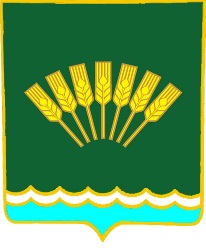 Совет сельского поселенияОктябрьский сельсоветмуниципального районаСтерлитамакский район Республики Башкортостан____________________________________________________________________        К А Р А Р                                                             Р Е Ш Е Н И Е____________________________________________________________________        К А Р А Р                                                             Р Е Ш Е Н И Е____________________________________________________________________        К А Р А Р                                                             Р Е Ш Е Н И Е